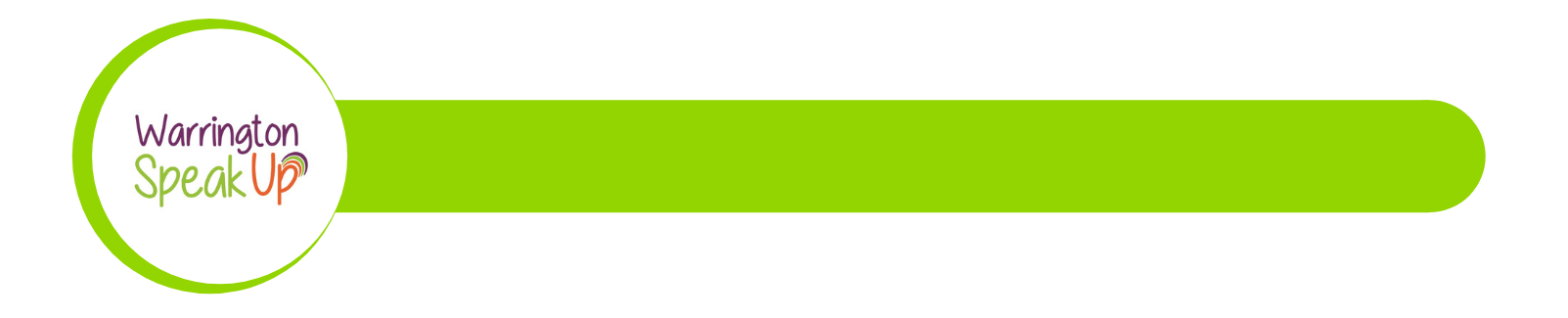 DateThings I have to do?   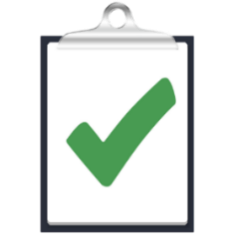 